Karlův most v neděli oslaví 660 let, Praha připravila neobvyklé akce9. července 1357 v 5 hodin a 31 minut položil Karel IV. základní kámen nového pražského mostu a oficiálně tak zahájil jeho stavbu. Tuto neděli uplyne přesně 660 let od jeho založení. Hlavní město připravilo k této příležitosti celodenní program pro veřejnost. Zahájí jej nad ránem dobová fanfára z Malostranské mostecké věže, pokračovat bude neobvyklými prohlídkami a oslavy ukončí mimořádné promítání Kinobusu.V 5:31 nebo v 6:31?„Letošní oslavy se neuskuteční v 5:31, ale až o hodinu později vzhledem k zavedení letního času. V tu chvíli se nad Vltavou rozezní dobová fanfára trubačů z Malostranské mostecké věže a člen řádu křižovníků s červenou hvězdou Marek Pučalík požehná mostu. Pražané i návštěvníci, které neodradí brzký ranní víkendový čas, budou mít možnost stát se součástí dalšího historického milníku mostu a připomenout si i později v průběhu dne řadu dějinných souvislostí a zajímavostí,“ řekl radní hl. m. Prahy Jan Wolf a dodal: „Nepřipravujeme žádné velkolepé akce, chceme lidem letos hlavně přiblížit atmosféru celého místa jinak, než ji znají.“Prohlídky z řeky i mystické příběhy Karlova mostuPraha ve spolupráci s Pražskou informační službou a Pražskými Benátkami připravila dvě prohlídky Karlova mostu z Vltavy. Mají kapacitu 30 osob, začínají u Muzea Karlova mostu v 10 a ve 14 hodin. Průvodci vezmou návštěvníky na prohlídku lodí, aby si mohli prohlédnout most tak, jak ho běžně nemají šanci vidět. „Všichni si jistě pamatují rozsáhlou rekonstrukci mostu v letech 2006 - 2010. Málokdo ale ví, že se v tu dobu opravovala pouze horní stavba, mostovka a zábradlí. Do budoucna nás čeká ještě rekonstrukce pláště, podstavců soch a spodní stavby. Do té patří například všechny mostní oblouky,“ doplnil náměstek primátorky a radní pro dopravu, sport a volný čas Petr Dolínek.Komentované prohlídky se uskuteční i přímo na Karlově mostě. První hned ráno v 6:30 a druhá ve 20 hodin, kdy bude mít průvodce připraveny mystické příběhy, které se k mostu vážou. Na všechny prohlídky je nezbytné se registrovat – podrobné informace uvádíme v příloze.Noc na Karlštejně před RudolfinemVe spolupráci s Dopravním podnikem hl. m. Prahy připravila Praha také večerní mimořádné promítání populárního Kinobusu zdarma. Návštěvníci uvidí přímo v centru města Noc na Karlštejně. Kinobus bude stát před Rudolfinem na náměstí Jana Palacha. Filmové představení začne ve 21:30 hodin. Magické datum i časZákladní kámen Karlova mostu byl podle kronikáře Beneše Krabice z Weitmile položen 9. července 1357 v blízkosti kostela sv. Klimenta na Starém Městě. Toto místo je svou polohou identické s dnešním Křižovnickým náměstím. Čas 5 hodin a 31 minut nebyl vybrán náhodně. Za sebou seřazené číslice data a času 1 3 5 7 9 7 5 3 1 je možné číst zepředu i zezadu stejně, a navíc jde o řadu lichých číslic od 1 do 9 a zpět. Právě takto vybrané a vypočtené datum a čas měly most do budoucna chránit před přírodními živly.Podrobné informace k programu uvádíme v příloze a jsou rovněž k dispozici na www.karluvmost660.cz. Praha 4. 7. 2017__________________________________________________________________Jan Wolf – radní hl. m. Prahy (TROJKOALICE)Do funkce zvolen 26. 11. 2014. Působnost v oblasti kultury, památkové péče, výstavnictví a cestovního ruchu.____________________________________________________________________Tiskovou zprávu naleznete v rubrice Tiskový servis na http://www.praha.eu/jnp/cz/home/magistrat/tiskovy_servisHLAVNÍ MĚSTO PRAHA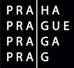 Tisková zprávaMAGISTRÁT HLAVNÍHO MĚSTA PRAHYOddělení komunikaceVít Hofman    MHMPTiskový mluvčí Magistrátu hl. m. PrahyTel.: 778 737 868, 236 002 080Fax: 236 007 096E-mail: vit.hofman@praha.eu   E-mail: mediacentrum@praha.euFacebook: www.facebook.com/praha.euMagistrát hl. m. Prahy, Mariánské nám. 2/2, 110 01  Praha 1Magistrát hl. m. Prahy, Mariánské nám. 2/2, 110 01  Praha 1